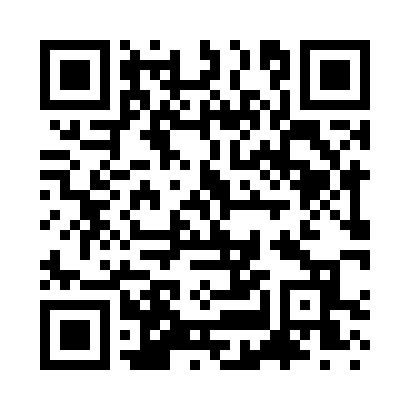 Prayer times for Blaker Mills, West Virginia, USASat 1 Jun 2024 - Sun 30 Jun 2024High Latitude Method: Angle Based RulePrayer Calculation Method: Islamic Society of North AmericaAsar Calculation Method: ShafiPrayer times provided by https://www.salahtimes.comDateDayFajrSunriseDhuhrAsrMaghribIsha1Sat4:326:021:205:148:3910:092Sun4:326:021:215:148:4010:103Mon4:316:011:215:148:4010:104Tue4:316:011:215:148:4110:115Wed4:306:011:215:158:4210:126Thu4:306:011:215:158:4210:137Fri4:306:001:215:158:4310:138Sat4:296:001:225:158:4310:149Sun4:296:001:225:158:4410:1510Mon4:296:001:225:168:4410:1511Tue4:296:001:225:168:4510:1612Wed4:296:001:225:168:4510:1713Thu4:286:001:235:168:4510:1714Fri4:286:001:235:178:4610:1815Sat4:286:001:235:178:4610:1816Sun4:286:001:235:178:4710:1817Mon4:286:001:245:178:4710:1918Tue4:286:001:245:188:4710:1919Wed4:296:011:245:188:4710:1920Thu4:296:011:245:188:4810:2021Fri4:296:011:245:188:4810:2022Sat4:296:011:255:188:4810:2023Sun4:306:021:255:198:4810:2024Mon4:306:021:255:198:4810:2025Tue4:306:021:255:198:4810:2026Wed4:316:021:255:198:4810:2027Thu4:316:031:265:198:4810:2028Fri4:326:031:265:208:4810:2029Sat4:326:041:265:208:4810:2030Sun4:336:041:265:208:4810:20